 РЕШЕНИЕНа основании письма заместителя Главы администрации Петропавловск-Камчатского городского округа – руководителя Управления делами администрации Петропавловск-Камчатского городского округа Брызгина К.В., в соответствии с пунктом 4 части 1 статьи 61 Регламента Городской Думы Петропавловск-Камчатского городского округа, Городская Дума Петропавловск-Камчатского городского округаРЕШИЛА:делегировать в Совет при Главе Петропавловск-Камчатского городского округа по вопросам гармонизации межнациональных (межэтнических) и межконфессиональных отношений Воровского А.В., заместителя председателя Городской Думы Петропавловск-Камчатского городского округа, председателя Комитета по бюджету и экономике.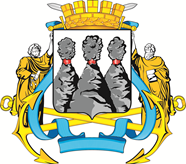 ГОРОДСКАЯ ДУМАПЕТРОПАВЛОВСК-КАМЧАТСКОГО ГОРОДСКОГО ОКРУГАот 21.11.2016 № 1188-р53-я (внеочередная) сессияг.Петропавловск-КамчатскийО делегировании депутата Городской Думы Петропавловск-Камчатского городского округа в Совет при Главе Петропавловск-Камчатского городского округа по вопросам гармонизации межнациональных (межэтнических) и межконфессиональных отношенийПредседатель Городской Думы Петропавловск-Камчатского городского округа С.И. Смирнов